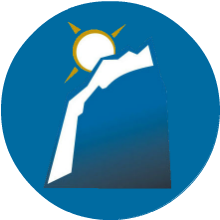 Video #3 of Keys to Speech and Debate Success“The Strategic Key”Watch Bonus Video • Watch Video 3KEYS TO SPEECH AND DEBATE SUCCESS is a compact video course designed to prepare you for a successful speech and debate season. Today’s Key and its ControversyCoaches have accused me of “cheating” for teaching this key. It gives a tremendous advantage to competitors who apply it, but there is nothing dubious about it.The keys here are foundational, structural and strategic. Apply these keys, and you will fly.Key #3: The Strategic
“Model the Champions.”No champion has ever locked themselves in a room and come up with their own ideas and come out a champion. Instead, they study and “model the champions.” All champions stand on the shoulders of their predecessors. There was a league that used to forbid source material (the league doesn’t exist anymore). Three problems with such a ridiculous rule:Enforcement is a joke.Speech and debate becomes really, really hard.The league becomes insignificant and doesn’t help kids at all. The idea that source material is doing students a disservice is just plain wrong. Source material is the wind under their wings that helps them fly. Champion speakers and debaters NEVER start with nothing: they always “model the champions.”The Science of ModelingIn the world of pedagogy (the study of learning), MODELING is the best method of learning.All teachers model teaching to conclude their teaching certification program. I THOUGHT I knew about teaching, until I entered my student teaching time in my education.Scientific Modeling:Scientific modeling is a scientific activity, the aim of which is to make a particular part or feature of the world easier to understand, define, quantify, visualize, or simulate by referencing it to existing and usually commonly accepted knowledge.I hire the champion speakers and debaters to write source material for you. These are the “experts” will model for you how to write great cases and briefs. These downloads are gold! They are the most valuable material you can get ahold of throughout the year of competition.Modeling with Source MaterialThe way source material used to be done: Books were published and mailed to you. Today, Monument Members provides much MORE content and better QUALITY content within the MEMBERSHIP. It is much more efficient and timely with MONUMENT MEMBERS.Freebie (time-sensitive)!
FREE Season 20 Membership ($99 value)As of Video #3’s release, I’ve turned on Season 20 to all visitors. You will notice the sidebar and menu totally changed. If you were already a Season 20 member, note that this is the new website!Idea: Take the time to consider how helpful this material could have been to you working through the school year. As you study the resolutions and get to know event rules by various leagues, this source material guides you through the year. I hire the champions (remember modeling!) to guide members, all the way to champion-levels. It’s awesome.This is time sensitive: Access will expire on May 11 when this course goes away. Thereafter, access will only be allowed for Monument members (Member, Member PLUS, and Member INFINITE memberships). Proof of Completion(For students required to take this class for school or club.)Assignment: Find a download in the Season 20 membership that correlates to an event that you anticipate competing in Season 21. Download the file, review it, and forward it to your teacher or coach as “proof of completion.”